П О С Т А Н О В Л Е Н И Е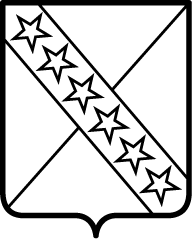 АДМИНИСТРАЦИИ ПРИАЗОВСКОГО СЕЛЬСКОГО ПОСЕЛЕНИЯ      ПРИМОРСКО-АХТАРСКОГО РАЙОНАот 03.12.2018 г.                                                                                                                     № 282станица ПриазовскаяО создании в целях пожаротушения условий для забора в любое время года воды из источников наружного водоснабжения, расположенных на территории Приазовского  сельского поселения Приморско-Ахтарского района  В соответствии с Федеральным законом Российской Федерации от 21 декабря 1994 года № 69 ФЗ «О пожарной безопасности» и в целях улучшения состояния противопожарного водоснабжения на территории Приазовского сельского поселения Приморско-Ахтарского района администрация Приазовского сельского поселения Приморско-Ахтарского района п о с т а н о в л я е т:1. Рекомендовать Директору МУП ЖКХ « Приазовское» (Каганцев И.С.), провести инвентаризацию всех источников противопожарного водоснабжения, расположенных  на территории  поселения независимо от их ведомственной принадлежности и организационно-правовой формы,  результаты инвентаризации оформить актом, устранить, выявленные в ходе проведенной инвентаризации неисправности противопожарного водоснабжения и оборудовать все источники противопожарного водоснабжения указателями  в соответствии с требованиями НПБ 160-. «Цвета сигнальные. Знаки пожарной безопасности, виды, размеры, общие технические требования», уточнить списки источников противопожарного водоснабжения, внести их в реестр.2. Руководителям предприятий, организаций на всей территории поселения, определить порядок беспрепятственного доступа подразделений пожарной охраны на территорию предприятий, организаций для заправки водой, необходимой для тушения пожаров, а также для осуществления проверки их технического состояния.3. Директору Директору МУП ЖКХ « Приазовское» (Каганцев И.С.), а также всем абонентам, имеющим в собственности, хозяйственном ведении или оперативном управлении источники противопожарного водоснабжения.            3.1.Восстановить доступ к пожарным гидрантам, которые были заасфальтированы или засыпаны при ремонте дорожных покрытий, произвести своевременную очистку люков пожарных гидрантов от грязи, льда и снега.        3.2. Проверять устройство подъезда (пирса) для забора воды из естественных водоемов с твердым покрытием на установку расчетного количества пожарных автомобилей. В зимнее время обращать внимание на наличие и размер проруби, осуществлять расчистку площадки от снега для установки пожарных автомобилей. В летнее время при понижении уровня воды в местах забора воды устраивать котлован (приямок).       3.3. В соответствии с  пунктом 51 постановления Правительства Российской Федерации от 12 февраля 1999 года № 167 «Об утверждении правил пользования системами коммунального водоснабжения и канализации в Российской Федерации» в срок до 1 мая  2019 года разработать и представить на рассмотрение предложения по определению порядка учета объема питьевой воды на пожаротушение, ликвидацию аварий и стихийных бедствий, а также ее оплату.        4. Специалисту 1-ой категории администрации Приазовского сельского поселения Приморско-Ахтарского района В.С. Рощипка, обнародовать  настоящее постановление и разместить на официальном сайте администрации Приазовского сельского поселения Приморско-Ахтарского района в информационно-телекоммуникационной сети «Интернет».         5. Контроль за выполнением  данного  постановления оставляю за собой.        6. Постановление вступает в силу   со дня официального обнародования.Исполняющий обязанности главы Приазовского сельского поселенияПриморско-Ахтарского района					Н.Н. Медведева	         